Um Rückantwort wird gebeten an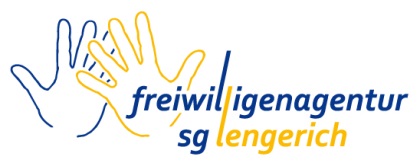 Samtgemeinde LengerichFreiwilligenagentur, Fr. EilermannMittelstraße 15 49838 LengerichTel. 05904/9328-11 Fax 05904/9328-90Mail eilermann@lengerich-emsland.deWir möchten den Newsletter der Samtgemeinde Lengerich digital erhalten postalisch erhalten nicht erhaltenVerein				___________________________________________Falls postalisch ausgewählt:Kontaktperson			___________________________________________Straße, Hausnummer		___________________________________________PLZ Wohnort			___________________________________________Falls digital ausgewählt:E-Mail-Adresse		___________________________________________EinwilligungsverfahrenIch bin mit dem Empfang des Newsletters der Samtgemeinde Lengerich einverstanden.Verwendung der DatenDie erhobenen Daten dienen nur der Versendung des Newsletters und der Dokumentation Ihrer Zustimmung. Eine andere Verarbeitung oder Weitergabe an Dritte erfolgt nicht.WiderrufsrechtSie können den Newsletter und die Einwilligung zur Speicherung der Daten jederzeit widerrufen.__________________________		___________________________Ort, Datum					UnterschriftDATENSCHUTZHINWEISE Wer ist für die Datenverarbeitung verantwortlich?Verantwortlicher im Sinne des Datenschutzrechts ist dieSamtgemeinde Lengerichvertreten durch Samtgemeindebürgermeister Matthias LühnMittelstraße 1505904/9328-0info@lengerich-emsland.dewww.lengerich-emsland.deKontaktdaten des Datenschutzbeauftragten: Für Auskünfte zum Thema Datenschutz steht Ihnen unser Datenschutzbeauftragter von der ITEBO GmbH gerne zur Verfügung:Datenschutzbeauftragter der Samtgemeinde LengerichITEBO GmbHServicebereich Datenschutz & IT-SicherheitStüvestraße 2649076 OsnabrückE-Mail: dsb@itebo.de  Telefon: 0541-9631-222Zwecke und Rechtsgrundlage der Verarbeitung, ggf. berechtigtes InteresseIhre Daten werden erhoben, um Sie über Aktuelles rund um das Vereinsleben in der Samtgemeinde Lengerich zu informieren.Empfänger oder Kategorien von Empfängern Ihrer personenbezogenen DatenIhre personenbezogenen Daten werden weder nicht weitergegeben.Übermittlung von personenbezogenen Daten an ein DrittlandEine Übermittlung Ihrer personenbezogenen Daten an ein Drittland findet nicht statt.Dauer der Speicherung Ihrer personenbezogenen DatenDie personenbezogenen Daten der betroffenen Person werden gelöscht oder gesperrt, sobald der Zweck der Speicherung entfällt. Eine Speicherung kann darüber hinaus erfolgen, wenn dies durch den europäischen oder nationalen Gesetzgeber in unionsrechtlichen Verordnungen, Gesetzen oder sonstigen Vorschriften (z.B. Aufbewahrungsfristen), denen der Verantwortliche unterliegt, vorgesehen wurde. BetroffenenrechteSie haben das Recht auf Auskunft über die betreffenden personenbezogenen Daten, sowie auf Berichtigung oder Löschung oder auf Einschränkung der Verarbeitung oder eines Widerspruchsrechts gegen die Verarbeitung, sowie des Rechts auf Datenübertragbarkeit.	Wenn die Verarbeitung auf Artikel 6 Absatz 1 lit. a DSGVO oder Artikel 9 Abs. 2 lit. a DSGVO beruht, haben Sie das Recht, die Einwilligung jederzeit zu widerrufen, ohne dass die Rechtmäßigkeit der aufgrund der Einwilligung bis zum Widerruf erfolgten Verarbeitung berührt wird.	Sie haben das Recht, sich über die Verarbeitung ihrer personenbezogenen Daten bei einer Aufsichtsbehörde für den Datenschutz zu beschweren, z.B.:Landesbeauftragte für den Datenschutz NiedersachsenPrinzenstraße 530159 HannoverTel.: 0511/120-4500Fax: 0511/120-4599´poststelle@lfd.niedersachsen.de Pflicht zur Bereitstellung Ihrer personenbezogenen DatenDie Bereitstellung Ihrer Daten erfolgt freiwillig. Die Samtgemeinde Lengerich benötigt Ihre Daten, um Ihnen den Newsletter für Vereine senden zu können.Automatisierte Einzelentscheidungsfindung Eine automatisierte Einzelentscheidungsfindung findet mit Ihren personenbezogenen Daten nicht statt. 